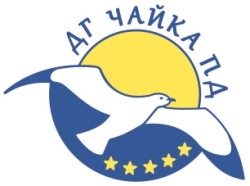                           ул. “Славянска” № 57 тел: 62 87 84, chaika@dg.plovdiv.bgОБЯВЛЕНИЕ	На основание чл.67, ал.1 т.1 и във връзка с чл.70, ал.1 от КТ ” е обявен подбор по документи за длъжността ПОМОЩНИК - ВЪЗПИТАТЕЛБрой свободни места 	1 щатна бройка 	за длъжност „Помощник възпитател”Минимални изисквания за длъжността:Минимална образователна степен : средно общо, средно специално Професионален опит : препоръчителенКомпетентности : ориентация към резултати, работа в екип, комуникативна компетентностДопълнителни умения и квалификации, носещи предимство : квалификация за помощник - възпитателНачин на провеждане на конкурса : по документи и събеседване с кандидата по време на подаване на документитеНеобходими документи :Заявление за заемане на длъжносттаПрофесионална автобиографияКопия от документи за придобита образователно-квалификационна степенКопия от документи, удостоверяващи професионален опитДруги документи, по преценка на кандидатаДокументите се представят лично от 8:00 ч на 11.10.2023 год. до 16:00 ч на  13.10.2023 годОбявление за длъжността „Помощник възпитател” се поставя на таблото за обяви в ДГ „Чайка”, на сайта на Агенцията по заетостта, на сайта на Община Пловдив и на сайта на РУО ПловдивОписание на длъжността: длъжност „Помощник възпитател”в детската градина включва осъществяването на функции, свързани с поддържане хигиенатав детската група и обгрижване на деца от 3 до 7 год. възраст в рамките на своята компетентност, подпомагане на учителите, и родителите, участие във всички дейности на детското заведениеМинималният размер на заплатата е 886 лв. 